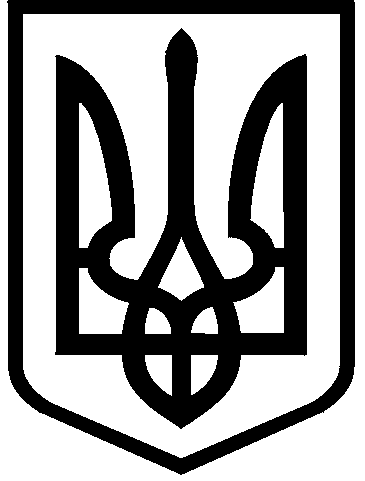 КИЇВСЬКА МІСЬКА РАДАII сесія  IX скликанняРІШЕННЯ____________№_______________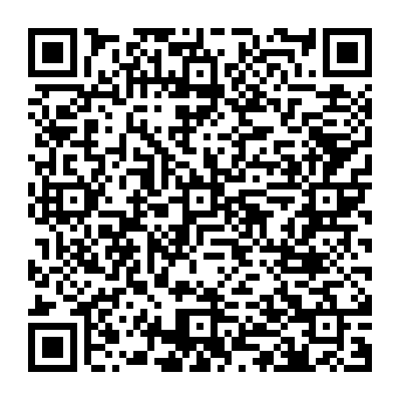 Відповідно до статей 9, 20, 83, 186, пункту 23 розділу X «Перехідних положень» Земельного кодексу України, статті 30 Закону України «Про оренду землі», пункту 34 частини першої статті 26 Закону України «Про місцеве самоврядування в Україні», рішення Київської міської ради від 10 листопада 2022 року № 5601/5642 «Про перейменування вулиці Магнітогорської в Деснянському районі міста Києва», розглянувши проєкт землеустрою щодо відведення земельної ділянки (зміна цільового призначення земельної ділянки) та заяву ПРИВАТНОГО ПІДПРИЄМСТВА «ГОЛДЕН-ФАРМ» від 14 липня 2023 року № 70037-007653197-031-03, Київська міська радаВИРІШИЛА:1. Затвердити проект землеустрою щодо відведення земельної ділянки цільове призначення якої змінюється з земель 03.15 - Для будівництва та обслуговування інших будівель громадської забудови на 11.02 - Для розміщення та експлуатації основних, підсобних і допоміжних будівель та споруд підприємств переробної, машинобудівної та іншої промисловості ПРИВАТНОГО ПІДПРИЄМСТВА «ГОЛДЕН-ФАРМ» вул. Якова Гніздовського, 1 (літ. XXVI) у Деснянському районі (кадастровий номер 8000000000:62:068:0083) (справа № 494392370).2. Змінити категорію земель «землі житлової та громадської забудови» та вид цільового призначення «03.15 - Для будівництва та обслуговування інших будівель громадської забудови» земельної ділянки площею 0,2918 га (кадастровий номер 8000000000:62:068:0083) на вул. Якова Гніздовського, 1 (літ. XXVI) у Деснянському районі міста Києва, яка перебуває в                                 оренді ПРИВАТНОГО ПІДПРИЄМСТВА «ГОЛДЕН-ФАРМ» відповідно до договору оренди земельної ділянки від 11 березня 2016 року № 312, з урахуванням договору про укладання договору оренди земельної ділянки на новий строк від 13 грудня 2022 року № 561 (право оренди земельної ділянки зареєстровано в Державному реєстрі речових прав на нерухоме майно 11 березня 2016 року, номер запису про інше речове право 13712392) на категорію «землі промисловості, транспорту, електронних комунікацій, енергетики, оборони та іншого призначення» та дозволити її використання з кодом виду цільового призначення - 11.02 для розміщення та експлуатації основних, підсобних і допоміжних будівель та споруд підприємств переробної, машинобудівної та іншої промисловості (заява ДЦ від 14 липня 2023 року                            № 70037-007653197-031-03).3. Внести згідно з пунктом 2 цього рішення відповідні зміни до договору оренди земельної ділянки від 11 березня 2016 року № 312 (зі змінами).4. ПРИВАТНОМУ ПІДПРИЄМСТВУ «ГОЛДЕН-ФАРМ»:4.1. Виконувати обов’язки землекористувача відповідно до вимог статті 96 Земельного кодексу України.4.2. У місячний строк надати до Департаменту земельних ресурсів виконавчого органу Київської міської ради (Київської міської державної адміністрації) документи, визначені законодавством України, необхідні для укладання договору про внесення змін до договору оренди земельної ділянки від 11 березня 2016 року № 312 (зі змінами) (зокрема, охоронний договір на зелені насадження або інформацію уповноваженого органу про відсутність зелених насаджень на земельній ділянці).4.3. Питання майнових відносин вирішувати в установленому порядку.4.4. Вжити заходів щодо внесення до Державного земельного кадастру відомостей про земельну ділянку (кадастровий номер 8000000000:62:068:0083) у порядку, визначеному законодавством України.4.5. Під час використання земельної ділянки дотримуватися обмежень у її використанні, зареєстрованих у Державному земельному кадастрі. 4.6. Забезпечити вільний доступ для прокладання нових, ремонту та експлуатації існуючих інженерних мереж і споруд, що знаходяться в межах земельної ділянки.4.7. У разі необхідності проведення реконструкції чи нового будівництва, питання оформлення дозвільної та проєктної документації вирішувати в порядку, визначеному законодавством України.4.8. Питання сплати відновної вартості зелених насаджень або укладання охоронного договору на зелені насадження вирішувати відповідно до рішення Київської міської ради від 27 жовтня 2011 року № 384/6600 «Про затвердження Порядку видалення зелених насаджень на території міста Києва» (із змінами і доповненнями).5. Попередити землекористувача, що використання земельної ділянки не за цільовим призначенням тягне за собою припинення права користування нею відповідно до вимог статей 141, 143 Земельного кодексу України.6. Контроль за виконанням цього рішення покласти на постійну комісію Київської міської ради з питань архітектури, містопланування та земельних відносин.ПОДАННЯ:ПОГОДЖЕНО:Постійна комісія Київської міської ради з питань підприємництва, промисловостіта міського благоустрою Голова                                                                                    Владислав ТРУБІЦИНСекретар                                                                                 Василь ПопатенкоПро зміну цільового призначення земельної ділянки ПРИВАТНОГО ПІДПРИЄМСТВА «ГОЛДЕН-ФАРМ» для розміщення та експлуатації основних, підсобних і допоміжних будівель та споруд підприємств переробної, машинобудівної та іншої промисловості на вул. Якова Гніздовського, 1 (літ. XXVI) у Деснянському районі міста КиєваКиївський міський головаВіталій КЛИЧКОЗаступник голови Київської міської державної адміністраціїз питань здійснення самоврядних повноваженьПетро ОЛЕНИЧДиректор Департаменту земельних ресурсіввиконавчого органу Київської міської ради (Київської міської державної адміністрації)Валентина ПЕЛИХНачальник юридичного управління Департаменту земельних ресурсіввиконавчого органу Київської міської ради(Київської міської державної адміністрації)Дмитро РАДЗІЄВСЬКИЙПостійна комісія Київської міської ради з питань архітектури, містоплануваннята земельних відносинГоловаМихайло ТЕРЕНТЬЄВСекретарЮрій ФЕДОРЕНКОВ.о. начальника управління правового забезпечення діяльності  Київської міської радиВалентина ПОЛОЖИШНИК